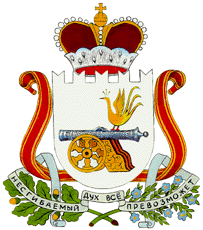 АДМИНИСТРАЦИЯ МУНИЦИПАЛЬНОГО ОБРАЗОВАНИЯ«ГЛИНКОВСКИЙ РАЙОН» СМОЛЕНСКОЙ ОБЛАСТИПОСТАНОВЛЕНИЕ от __________  2021г. №        В соответствии со статьей 160.2 Бюджетного кодекса Российской Федерации, постановлением Правительства Российской Федерации от 16 сентября  2021 года № 1568 «Об утверждении общих требований к закреплению за органами государственной власти (государственными органами) субъекта Российской Федерации, органами управления территориальными фондами обязательного медицинского страхования, органами местного самоуправления, органами местной администрации полномочий главного администратора источников финансирования дефицита бюджета и к утверждению перечня главных администраторов источников финансирования дефицита бюджета субъекта Российской Федерации, бюджета территориального фонда обязательного медицинского страхования, местного бюджета»      Администрация муниципального образования «Глинковский район» Смоленской области постановляет:    1. Утвердить прилагаемый  Перечень главных администраторов источников финансирования дефицита районного бюджета.    2.Контроль за исполнением настоящего постановления возложить на начальника Финансового управления Администрации муниципального образования «Глинковский район» Смоленской области И.В. Конюхову.    3. Настоящее постановление применяется к правоотношениям, возникающим при составлении и исполнении районного бюджета, начиная с бюджета на 2022 год и на плановый период 2023 и 2024 годов.Глава муниципального образования	«Глинковский район» Смоленской  области                                       М.З.КалмыковПереченьглавных администраторов источников финансирования дефицита районного бюджетаУтвержденпостановлением Администрации муниципального образования «Глинковский район» Смоленской области от _____________ 2021 г. №____Код главного администратора источников финансирования дефицита районного бюджетаКод группы, подгруппы, статьи и вида источника финансирования дефицита районного бюджетаНаименование главного администратора источников финансирования дефицита районного бюджета, кода группы, подгруппы, статьи и вида источника финансирования дефицита районного бюджета Код главного администратора источников финансирования дефицита районного бюджетаКод группы, подгруппы, статьи и вида источника финансирования дефицита районного бюджета          1                     2                                                                    3903Финансовое управление Администрации муниципального образования «Глинковский район» Смоленской области90301 05 02 01 05 0000 510Увеличение прочих остатков денежных средств бюджетов муниципальных районов90301 05 02 01 05 0000 610Уменьшение прочих остатков денежных средств бюджетов муниципальных районов